中国新闻奖参评作品：媒体融合奖项 短视频专题报道 《一个人的生产线》苏州市广播电视总台【同期声】 （袁传伟拉开卷闸门）【字幕】 2020年2月12日 9:00 ，苏州相城区望亭镇。【同期声】 袁传伟大年初二 （合作伙伴）打电话给我说 年前生产的过氧化氢消毒器 现在武汉那边疫情爆发严重 医院里面急需要这种消毒设备【字幕】 袁传伟是苏州相城区一家精密机械公司负责人。【同期声】 袁传伟我不是把微信推荐给你了吗【字幕】 接到200套订单请求的当晚，袁传伟立即复工，但面临一个现实问题。【同期声】 袁传伟打电话给工人的 那时候村上已经不允许出来了 编程 刀具 加工 调试 我都会弄 所以（自己）先顶着吧 【字幕】 1月27日，大年初三，袁传伟紧急联系政府相关部门办理复工手续，当晚，生产线正式启动。与以往5名工人协助完成不同，这次只有他一个人。【同期声】 袁传伟累了就稍微眯一会儿 【字幕】 手工操作后，机器会进入自动切割模式，20分钟刚好够他打个盹儿。【同期声】 袁传伟鞋也不脱 不脱 就这样  脱来脱去太麻烦了【字幕】 从复工开始，袁传伟吃住都在工厂，每天24小时日夜不停连轴转。【同期声】 袁传伟难得一趟老婆烧点饭 回家换件衣服 洗个澡 这几天洗了几次澡 一次【字幕】 一套设备有10多个零部件，全员都在情况下，做完200套订单，需要15天左右，袁传伟硬是一个人扛下来了。【同期声】 （装车交货）【字幕】 一个人的生产线，整整运转了16天，今天，订单终于全部完成。【同期声】 袁传伟一天总共加起来睡了 两个小时 辛苦 总比疫情夺去人的生命要好【字幕】 合作企业陆续复工，原料短缺问题得到解决，袁传伟决定再接210套订单生产任务，继续一个人战斗。【同期声】 袁传伟我感觉我从来就没有一个人战斗过 大家都是在一起 心连心 （医护人员）要比我们付出更多 还有在每个卡口 检查疫情的人 他们更加辛苦 【字幕】 一个人的生产线，不孤单，很温暖。在不同的地方战斗，你、我、他，一起加油！附作品二维码：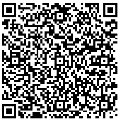 《一个人的生产线》